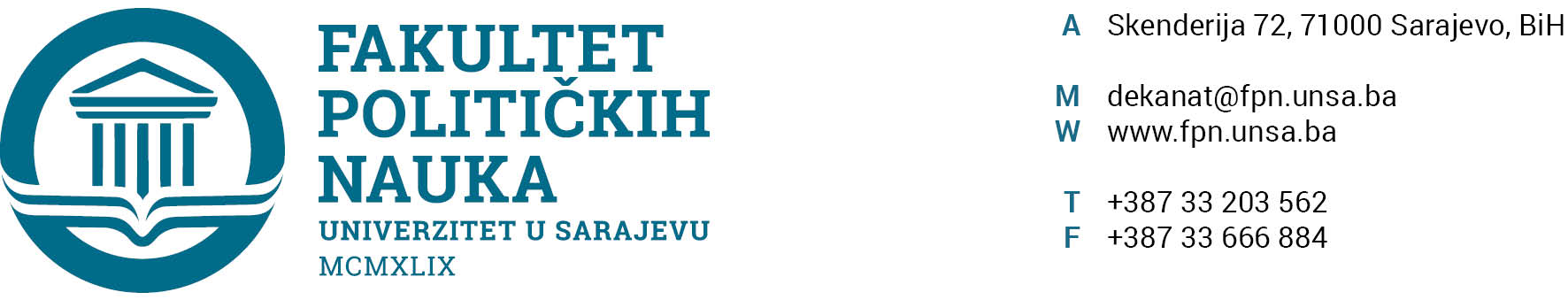 Broj: Sarajevo,  godineNa osnovu članova 111. i 192. Statuta Univerziteta u Sarajevu, a u vezi sa članom 95. Zakona o visokom obrazovanju (Sl. Novine Kantona Sarajevo, broj: 36/22), te članovima 54. i 55. Pravila studiranja za I, II ciklus studija, integrirani, stručni i specijalistički studij na Univerzitetu u Sarajevu, na prijedlog Odsjeka  Vijeće Fakulteta na sjednici održanoj  godine, donijelo jeO D L U K Uo prihvatanju Izvještaja o ocjeni završnog (magistarskog) rada nastudiju 4+1 i zakazivanju javne odbraneIPrihvata se Izvještaj o ocjeni završnog (magistarskog) rada kandidata/kinje  pod naslovom:koji je sačinila Komisija u sastavu:Predsjednik: Mentor: Član: Zamjenik člana: IIJavna odbrana magistarskog rada održaće se u ________________________ u _________, online.IIIOdluka stupa na snagu danom donošenja.Dostavljeno:Kandidatu/kinjiČlanovima KomisijeDokumentacija kandidata/kinje						           D E K A NArhiva__________________      Prof. dr. Sead TurčaloAkt obradio: Enisa Kadrić 								Akt kontrolisao: Sanin Katica 				Akt odobrio: prof. dr. Elvis Fejzić 		